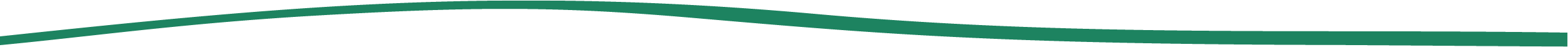 Pilbara Meta Maya Group of CompaniesUnit 5, 78-84 Catalano Circuit, Canning Vale WA 6155 | (08) 9455 7441 | laboratory@metamaya.com.au | www.metamaya.com.auClient/Company Name:Project/Site Name:Contact Person:Purchase Order:Address:MME Job Number:Address:Turn Around Time:Standard (5 Days)Same DayEmail:Telephone:Client Sample IDDateClient Sample DescriptionLAB ID(Lab use only)Bulk Fibre IdentificationSoils Fibre Identification NataSoils Fibre Identification  DohMineral Fibre Analysis NATAMineral Fibre Analysis SMFOtherCommentsTotalDate Received:Client Signature:Time Received::AM    PMReceiver Signature: